                         版本G620220601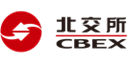                                      项目编号：_______增资信息预披露申请书项目名称：融资方（盖章）：申请日期：    年  月  日《增资信息预披露申请书》主要内容填列说明项目名称：填列为“（企业名称）增资项目”。拟募集资金金额：可以按固定数额或区间数额填列。名称、住所、法定代表人、成立日期、注册资本、企业类型、经营范围：按照营业执照登记内容填列。所属行业：依据《国民经济行业分类》(GB/T 4754-2017)，分二十大类。经济类型：指国有独资公司（企业）/国有全资企业、国有控股企业、国有实际控制企业、国有参股企业等。社会统一信用代码或组织机构代码：有社会统一信用代码的填列信用代码，没有的填列组织机构代码。经营规模：按照工业和信息化部等《关于印发中小企业划型标准规定的通知》（工信部联企业[2011]300号）和国家统计局《统计上大中小微型企业划分办法（2017）》规定的分类标准填列。主要财务指标：分别填列近三年企业年度审计报告数据、审计机构名称。表中选择项请在□内打“√”。表中各栏、各项指标内容，请如实、准确填列。本说明未能解释的栏目，如有疑义，请与北京产权交易所联系，最终解释权归北京产权交易所。北京产权交易所地址：中国北京市西城区金融大街甲17号     邮编：100033联系电话：010-66295566                                   网址：www.cbex.comhttps://otc.cbex.com增资信息预披露公告二、增资项目基本情况三、融资方基本情况四、投资方资格条件五、其他披露事项一、融资方承诺我方拟实施企业增资，并申请通过北京产权交易所预披露增资信息，依照公开、公平、公正、诚实信用的原则作出承诺：本次增资是我方的真实意愿表示，涉及产权权属清晰；我方已履行有效的内部决策等相应程序；增资信息预披露公告及附件材料内容真实、完整、合法、有效，不存在虚假记载、误导性陈述或重大遗漏。我方保证遵守以上承诺，如违反上述承诺或有其他违法、违规行为，给增资活动相关方造成损失的，我方愿意承担相应的法律责任。项目名称拟募集资金金额（万元）拟募集资金金额对应持股比例（%）或股份数基本情况名称基本情况住所基本情况法定代表人成立日期成立日期基本情况注册资本（万元）实收资本（万元）实收资本（万元）基本情况企业类型所属行业所属行业基本情况经济类型社会统一信用代码或组织机构代码社会统一信用代码或组织机构代码基本情况经营规模□大 □中 □小 □微“新三板”挂牌企业“新三板”挂牌企业□是  □否基本情况经营范围基本情况股东数量股权结构股东名称（前十位）股东名称（前十位）股东名称（前十位）出资比例（%）出资比例（%）股权结构1.1.1.股权结构2.2.2.股权结构3.3.3.股权结构4.4.4.股权结构5.5.5.股权结构6.6.6.股权结构7.7.7.股权结构8.8.8.股权结构9.9.9.股权结构10.10.10.股权结构11、其他股东11、其他股东11、其他股东主要财务指   标（万元）近三年企业年度审计报告数据近三年企业年度审计报告数据近三年企业年度审计报告数据近三年企业年度审计报告数据近三年企业年度审计报告数据主要财务指   标（万元）年度项目20  年度20  年度20  年度20  年度主要财务指   标（万元）资产总额主要财务指   标（万元）负债总额主要财务指   标（万元）所有者权益主要财务指   标（万元）营业收入主要财务指   标（万元）利润总额主要财务指   标（万元）净利润主要财务指   标（万元）审计机构名称信息预披露决策及批准情况国资监管机构国资监管机构□  A、国务院国资委监管  B、中央其他部委监管C、省级国资委监管    D、省级其他部门监管E、市级国资委监管    F、市级其他部门监管□  A、国务院国资委监管  B、中央其他部委监管C、省级国资委监管    D、省级其他部门监管E、市级国资委监管    F、市级其他部门监管□  A、国务院国资委监管  B、中央其他部委监管C、省级国资委监管    D、省级其他部门监管E、市级国资委监管    F、市级其他部门监管信息预披露决策及批准情况国家出资企业或主管部门名称国家出资企业或主管部门名称信息预披露决策及批准情况统一社会信用代码或组织机构代码统一社会信用代码或组织机构代码信息预披露决策及批准情况融资方决策文件类型融资方决策文件类型□股东会决议          □董事会决议□其他□股东会决议          □董事会决议□其他□股东会决议          □董事会决议□其他信息预披露决策及批准情况是否已取得有权批准单位批准是否已取得有权批准单位批准□是     批准单位名称________      批准文件名称__________  批准日期________□否□是     批准单位名称________      批准文件名称__________  批准日期________□否□是     批准单位名称________      批准文件名称__________  批准日期________□否预披露公告期□A、自公告之日起_____个工作日B、自公告之日起不少于_____个工作日□A、自公告之日起_____个工作日B、自公告之日起不少于_____个工作日□A、自公告之日起_____个工作日B、自公告之日起不少于_____个工作日□A、自公告之日起_____个工作日B、自公告之日起不少于_____个工作日□A、自公告之日起_____个工作日B、自公告之日起不少于_____个工作日1.本次企业增资如导致国家出资企业及其子企业失去标的企业（融资方）实际控制权的，交易完成后标的企业（融资方）不得再继续使用国家出资企业及其子企业的字号、经营资质和特许经营权等无形资产，不得继续以国家出资企业子企业名义开展经营活动。（如不涉及，可删除）2.本次增资行为尚待有权批准单位批准后进行正式信息披露，项目信息以正式信息披露内容为准。（如不涉及，可删除）